Name: ___________________________________________________________________________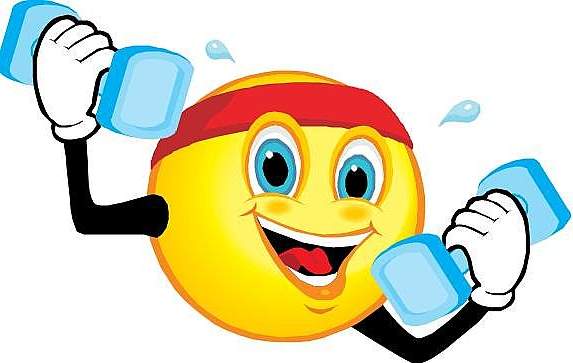 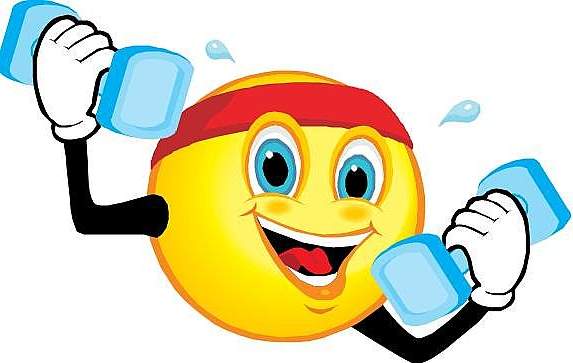 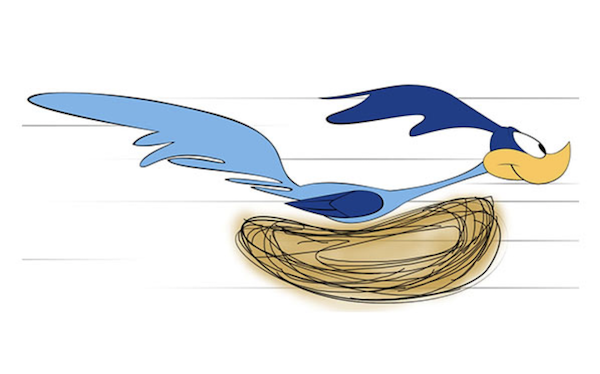 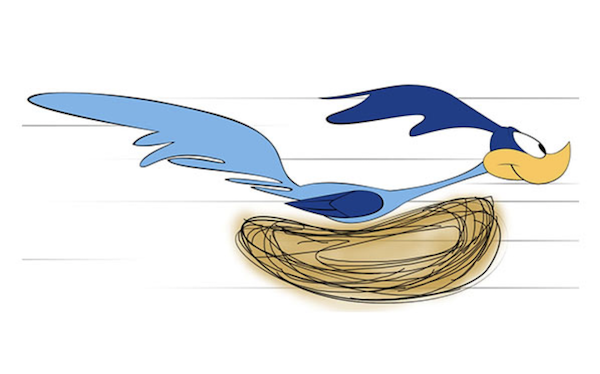  After you complete a healthy option below, write the date on top of the square. Every line completed equals an entry in a draw for some exciting limited-edition Kelly Road SWAG or other prizes TBA! Send in whatever you have completed by Sunday, June 21st. BE SURE TO COMPLETE QUESTIONS ON PAGE 2. Final Reflection Questions for the SemesterOne of the goals of PHE is to help you find some games/activities that you will continue to do after your time at school is complete. Which activities did you enjoy the most during this pandemic PHE?  Which of the following guidelines did you find the hardest to meet? Explain your answer. 3.        How do you feel your fitness has changed throughout your Pandemic PHE experience?4.       How are you going to continue to stay active throughout the summer? Outline your plan to come back to school in September in the best shape of your life!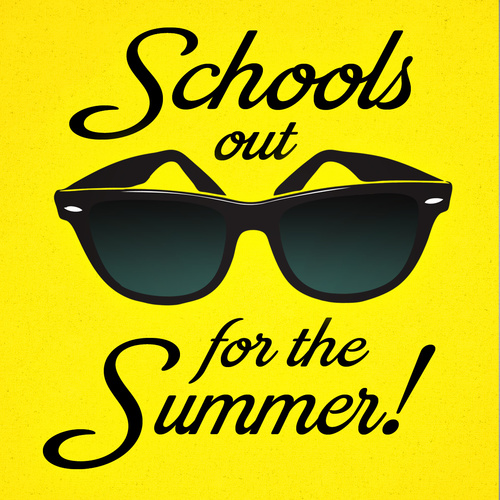 Engaged in water sport- swimming, jet ski, canoeing, kayaking, SUP, etc.Chopped wood and/or built a campfirePlayed a game in the backyard – horseshoes, bocce, Spikeball, etc.Jumped on trampoline in the yard for at least 10 minutesHiked for 30 minutes or ran the cut-banksDid karaoke or sang songs around the campfireRode mountain or dirt bike on trails Went for X-country run for more than 20 minutesSaw a wild animal (sure, squirrels count)Watched the sunset or sunriseWent geocaching or scootered/biked around neighborhoodUsed bike or feet for transportation instead of getting a ride in carFREE SPACElist activity not on card that brings you joy ___________Stayed up after midnight playing cards or board games with a family memberWalked to get an ice cream, slurpee, or other frozen treatWatched a movie at the drive-in or set up my own “drive-in movie theatre” and watched a movieSpent 30 minutes or more at the skate parkCompleted some sort of strength workout (PE teachers find this fun!)Played a game in the backyard  -horseshoes, bocce, Spikeball, etc.Engaged in water sports -swimming, jet ski, canoeing, kayaking, SUP, etc.Danced for 15 minutes or moreWent fishing or golfingDid something active with someone in my familyHelped family by completing a chore - feeling of accomplishment is funWent camping, even if only in the backyardSweatStepSleepSitAn accumulation of at least 60 minutes per day of moderate to vigorous physical activity involving a variety of aerobic activities. Vigorous physical activities, and muscle and bone strengthening activities should each be incorporated at least 3 days per week;Several hours of a variety of structured and unstructured light physical activities;Uninterrupted  8 to 10 hours per night for those aged14–17 years, with consistent bed and wake-up times;No more than 2 hours per day of recreational screen time; Limited sitting for extended periods.